      Curriculum Vitae Full name: Nguyen Huu Manh Email: manhnh@ntu.edu.vnDepartment of FinanceFaculty of Accounting and Finance Nha Trang University02 Nguyen Dinh Chieu St., Nha Trang City, VietnamEDUCATIONPhD candidate at Feng Chia University in Finance, Taichung, Taiwan 40724, R.O.C.Master of Public policy degree at The Fulbright Economics Teaching Program (FETP) (a partnership of the University of Economics, Ho Chi Minh City and the Harvard Kennedy School), Ho Chi Minh city, VietnamBachelor Accounting – Nha Trang University, Nha Trang, VietnamRESEARCH INTERESTSCorporate finance, capital structure, bank performance.Volatility, GARCH models, quantile regression.RESEARCH EXPERIENCE4 publications (2 publications in the journal has ISSN – 005 – 06; 1 publication in ESCI journal, 1 publication in SSCI journal)2 presentations at the international conferences.TEACHING RESPONSIBILITY  Undergraduate:Taxes, stock market, monetary and finance, public finance, and portfolio management.  Graduate:PUBLICATIONS and PRESENTATIONS“Modeling Stock Price Volatility - Empirical Evidence from the Ho Chi Minh City Stock Exchange in Vietnam” - Journal of Asian Finance, Economics and Business (JAFEB) (ESCI, SCOPUS)“Sustainability of Both Pecking Order and Trade-off Theories in Chinese Manufacturing Firms” - Special Issue "Behavioral Business and Behavioral Financial Economics with Applications", (SSCI, IF = 2,952) - Sustainability 2020, 12(9), 3883; https://doi.org/10.3390/su12093883 Journals:Review of finance, Vietnam (ISSN – 005 – 06)Journal of Asian Finance, Economics and Business (JAFEB) (ESCI, SCOPUS)Special Issue "Behavioral Business and Behavioral Financial Economics with Applications", (SSCI, IF = 2,952) - Sustainability 2020, 12(9), 3883; https://doi.org/10.3390/su12093883 Presentations:“The Korean National Innovation System - A Lesson and the possibility applying in Vietnam” - International conference "Globalization and Sustainable Development: Social, Economic, and Cultural Perspectives from Vietnam and South Korea ", Nha Trang University, 01/2019“The interrelation among Debt, Dividend and Investment of Chinese listed firms – A quantile regression approach” - International conference “International Conference on Business and Economics, Kaoshung, Taiwan, 9/2019”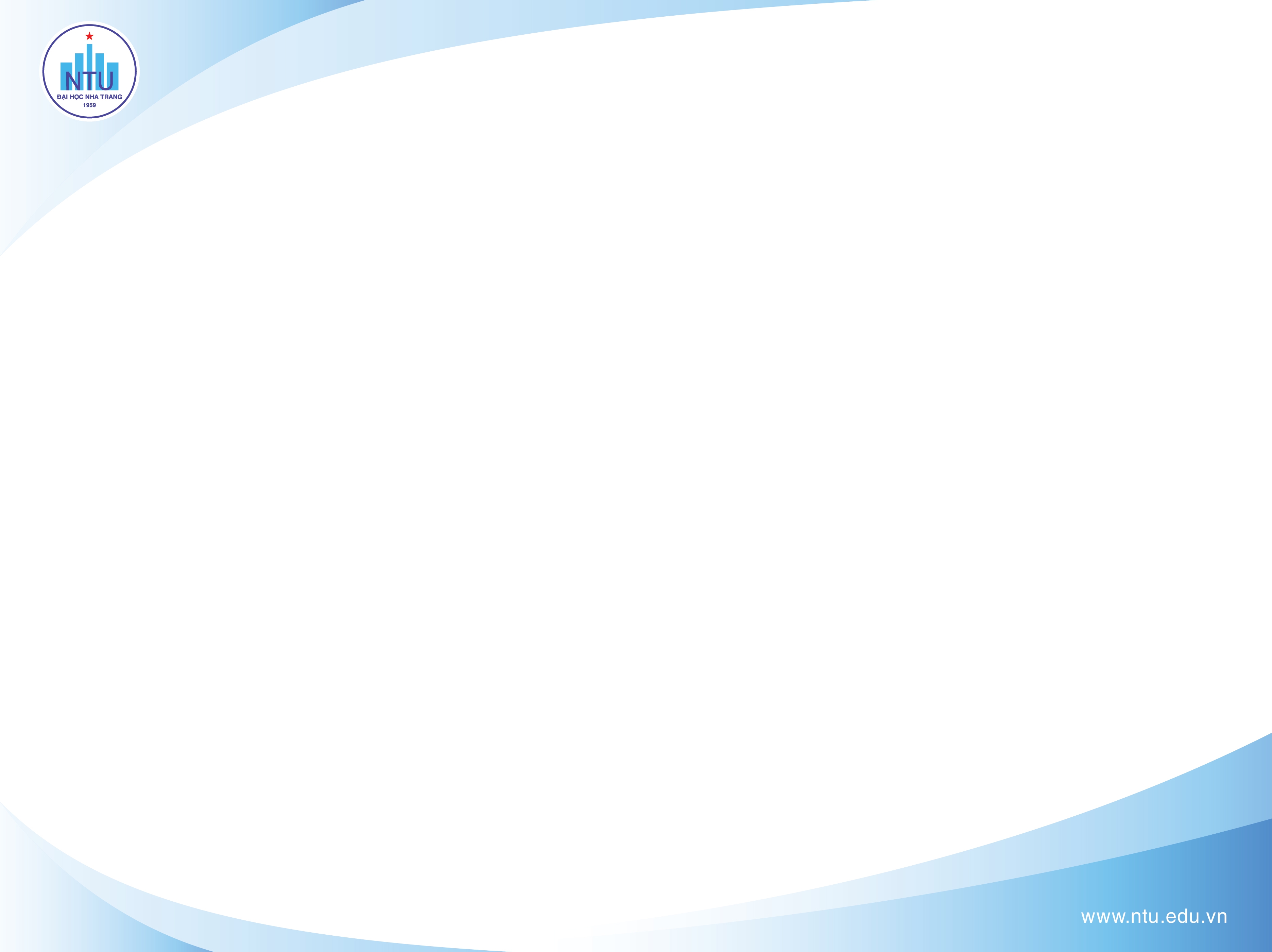 